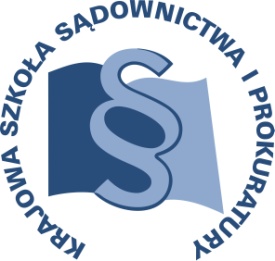 OSU-III-401-320/2016				    Lublin,	 8    kwietnia 2016 r.C 6/K/16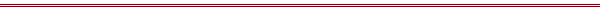 P R O G R A MSZKOLENIA DLA SĘDZIÓW ORZEKAJĄCYCH 
W WYDZIAŁACH CYWILNYCH, ASYSTENTÓW WYKONUJĄCYCH CZYNNOŚCI W WYDZIAŁACH CYWILNYCH, PROKURATORÓW 
I ASESORÓW ZAJMUJĄCYCH SIĘ SPRAWAMI Z ZAKRESU PRAWA CYWILNEGOTEMAT SZKOLENIA:„Ochrona praw konsumentów”DATA I MIEJSCE:6 października 2016 r.		Sąd Okręgowy we Wrocławiu 					ul. Sądowa 1, 50-046 WrocławSala konferencyjna nr 324ORGANIZATOR:Krajowa Szkoła Sądownictwa i ProkuraturyOśrodek Szkolenia Ustawicznego i Współpracy MiędzynarodowejKrakowskie Przedmieście 62, 20 - 076 Lublin  tel. 81 440 87 10						fax. 81 440 87 11OSOBY ODPOWIEDZIALNE ZE STRONY ORGANIZATORA:merytorycznie:				organizacyjnie:sędzia Anna Cybulska                          starszy inspektor Ewelina Bożyk-Dyszczaktel. 81 458 37 57				tel.  81 458 37 53e-mail: a.cybulska@kssip.gov.pl		e-mail: e.dyszczak@kssip.gov.plWYKŁADOWCY:Agata Zając – sędzia Sądu Apelacyjnego w Warszawie, orzeka w VI Wydziale Cywilnym; wykładowca z wieloletnim doświadczeniemZajęcia prowadzone będą w formie seminarium.PROGRAM SZCZEGÓŁOWYCZWARTEK	6 października 2016 r.09.00 – 11.15	Status prawny konsumenta. 	Obowiązki przedsiębiorcy. 	Kredyt konsumencki. 	Zawieranie umów na odległość, konsument „w sieci”. 	Odstąpienie od umowy. 	Orzecznictwo SN i TSUE w zakresie jurysdykcji 
w transgranicznych sporach konsumenckich.	Prowadzący – SSA Agata Zając11.15 – 11.30	przerwa 
11.30 – 13.45	Cd. seminarium Prowadzący – SSA Agata Zając13.45 – 14.00    	przerwa 
14.00 – 15.30	Cd. seminarium Prowadzący – SSA Agata ZającProgram szkolenia dostępny jest na Platformie Szkoleniowej KSSiP pod adresem:http://szkolenia.kssip.gov.pl/login/ oraz na stronie internetowej KSSiP pod adresem: www.kssip.gov.plZaświadczenie potwierdzające udział w szkoleniu generowane jest za pośrednictwem Platformy Szkoleniowej KSSiP. Warunkiem uzyskania zaświadczenia jest obecność na szkoleniu oraz uzupełnienie znajdującej się na Platformie Szkoleniowej anonimowej ankiety ewaluacyjnej (znajdującej się pod programem szkolenia) dostępnej w dniach 
od 7 października 2016 r. do 8 listopada 2016r.Po uzupełnieniu ankiety zaświadczenie można pobrać i wydrukować z zakładki 
„moje zaświadczenia”.Zastępca DyrektoraKrajowej Szkoły Sądownictwa i Prokuraturyds. Szkolenia Ustawicznego i WspółpracyMiędzynarodowej/-/sędzia Adam Czerwiński